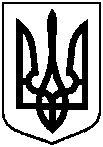 РОЗПОРЯДЖЕННЯМІСЬКОГО ГОЛОВИм. СумиКеруючись пунктом 20 частини четвертої статті 42 Закону України «Про місцеве самоврядування в Україні»:1. Внести зміни до розпорядження міського голови від 30.12.2020             № 345-Р «Про розподіл обов’язків між  міським головою, секретарем міської ради, першим заступником міського голови, заступниками міського голови з питань діяльності виконавчих органів ради та керуючим справами виконавчого комітету» (зі змінами), а саме:1.1. У розділі додатку «Заступник міського голови з питань діяльності виконавчих органів ради Войтенко М.Г.» в абзаці стосовно координації роботи та сприяння виконанню покладених на виконавчі органи міської ради, міські підприємства, установи, організації завдань, після слів, знаків та символів «– комунального підприємства «Сумитеплоенергоцентраль»;» додати слова, знаки ти символи «– комунального підприємства «Чисте місто»;».1.2. У розділі додатку «Заступник міського голови з питань діяльності виконавчих органів ради Мотречко В.В.» слова та символи «відділу у справах молоді та спорту (в частині розвитку фізичної культури та спорту)» замінити на слова « відділу фізичної культури та спорту».1.3. У розділі додатку «Заступник міського голови з питань діяльності виконавчих органів ради Поляков С.В.» слова та символи «відділу у справах молоді та спорту (в частині молодіжної політики)» на слова «відділу молодіжної політики».2. Дане розпорядження набирає чинності з 01.12.2021.Міський голова 				О.М. ЛисенкоАнтоненко 700-564Розіслати: згідно зі спискомвід   29.11.2021    № 391-РПро внесення змін до розпорядження міського голови від 30.12.2020 № 345-Р «Про розподіл обов’язків між  міським головою, секретарем міської ради, першим заступником міського голови, заступниками міського голови з питань діяльності виконавчих органів ради та керуючим справами виконавчого комітету» (зі змінами)